Foundations of Math & Pre-Calculus 10Chapter 6 ~ Linear Functions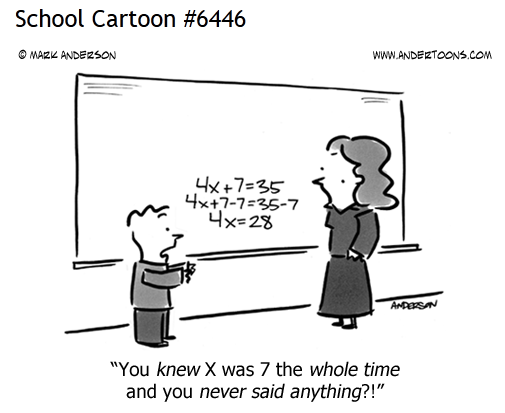 Foundations of Math & Pre-Calculus 10Chapter 6 ~ Linear Functions *The work in the following sections is completely optional and will not be tested. Due to our shortened time together, I have selected Lessons 6.1, 6.4, & 6.6 as the most crucial for success in Math 11; those sections will be tested.The following recommended practice for Lessons 5.6, 5.7, 6.2, & 6.5 is only for those who are looking to deepen their understanding of Linear Functions. You may choose to do all of it, some of it, or none of it, and neither your overall grade nor your work ethic will be negatively affected by it. I am simply providing this information for those who enjoy Math and/or want the extra challenge.New Vocabulary* indicates terms from optional Lesson 5.6, 5.7, 6.2, & 6.5Learning Outcomes ~ Student can:Learning Outcomes ~ Student can:L1calculate the slope of positive, negative, vertical, and horizontal lines.L3use and transform the different forms of linear equations: slope-intercept form and general form.DateTopicWednesday,May 6Lesson 6.1 ~ Slope of a Line     ("Duck" worksheet & pg 339 #5, 7, 8, 9, 15, 19, 24, 27)Tuesday,
May 12Quiz 6.1Lesson 6.4 ~ Slope-Intercept Form of the Equation for a Linear          Function ("Bank" worksheet & pg 362 #7ef, 8, 12, 13, 15, 16)Thursday,May 14Quiz 6.4Lesson 6.6 ~ General Form of the Equation for a Linear      Function (pg 384 #5, 6, 8, 12, 16, 18, 24)Tuesday,May 19Quiz 6.6Review (pg 388 #1 – 5, 11 – 15, 21, 25 – 27)Thursday,May 21Chapter 6 TestLearning Outcomes ~ Student can:Learning Outcomes ~ Student can:L1calculate the slope (rate of change) of positive, negative, vertical, and horizontal lines.L2create parallel and perpendicular lines from existing lines or through existing points.L3use and transform the different forms of linear equations: slope-intercept form, slope-point form, and general form.DateTopicMonday,May 4Lesson 5.6 ~ Properties of Linear Relations     (pg 308 #3 – 5, 7, 10, 12, 14, 16)Lesson 5.7 ~ Interpreting Graphs of Linear Functions     (pg 319 #4, 7, 8, 10, 11, 14, 17)Wednesday,May 6Lesson 6.2 ~ Slopes of Parallel & Perpendicular Lines     (pg 349 #3 – 6, 8, 9, 13, 17, 20)Tuesday,
May 12Lesson 6.5 ~ Slope-Point Form of the Equation for a Linear      Function (pg 372 #4, 5, 7, 9, 10, 11, 19, 21, 23)Thursday,May 14Tuesday,May 19Review (pg 327 #13, 15, 16, 17, 18)             (pg 388 #6 – 9, 16 – 20)Thursday, May 21Chapter 6 TestTermDefinitionExampleSlopeRiseRunSlope-Intercept FormGeneralForm*TermDefinitionExample*Rate of Change*NegativeReciprocal*Slope-PointForm*StandardForm